T.C.Bilecik Şeyh Edebali ÜniversitesiZiraat ve Doğa Bilimleri FakültesiTARIM MAKİNELERİNDE HİDROLİK SİSTEMLERİN ANALİZİ VE ÖN YÜKLEYİCİ TASARIMIHazırlayanÖğrenci Adı SOYADIORCID: 0000-0001-1133-2244Biyosistem Mühendisliği BölümüDanışmanUnvan Adı SOYADILİSANS MEZUNİYET TEZİBİLECİK-2022TARIM MAKİNELERİNDE HİDROLİK SİSTEMLERİN ANALİZİ VE ÖN YÜKLEYİCİ TASARIMIHazırlayanÖğrenci Adı SOYADIORCID: 0000-0001-1133-2244Biyosistem Mühendisliği BölümüDanışmanUnvan Adı SOYADILİSANS MEZUNİYET TEZİBİLECİK-2022ETİK BEYANBilecik Şeyh Edebali Üniversitesi Ziraat ve Doğa Bilimleri Fakültesi Biyosistem Mühendisliği Bölümünde belirtilen kurallara uygun olarak hazırladığım bu tez çalışmasında,Tez içindeki bütün bilgi ve belgeleri akademik kurallar çerçevesinde elde ettiğimi,Görsel, işitsel ve yazılı tüm bilgi ve sonuçları bilimsel ahlak kurallarına uygun olarak sunduğumu,Başkalarının eserlerinden yararlanılması durumunda ilgili eserlere bilimsel normlara uygun olarak atıfta bulunduğumu,Atıfta bulunduğum eserlerin tümünü kaynak olarak kullandığımı,Kullanılan verilerde herhangi bir tahrifat yapmadığımı,Bu tezin herhangi bir bölümünün veya tamamının Bilecik Şeyh Edebali Üniversitesi’nde veya başka bir kurumda bir tez çalışması olarak sunulmadığını,beyan ederim.…../…../ 2022İmzaÖğrenci Adı SOYADIÖZETTarım Makinelerinde Hidrolik Sistemlerin Analizi ve Ön Yükleyici TasarımıÖğrenci Adı SOYADIBiyosistem Mühendisliği BölümüDanışman: Unvan Adı SOYADIÖzet metni bir sayfayı geçmeyecek şekilde hazırlanmalıdır. Özetin içeriğinde amaç, materyal ve kullanılan metotlar ile birlikte elde edilen sonuçlar veya değerlendirmeler bulunmalıdır. Özet, anlaşılır ve mezuniyet çalışma konusunu tam olarak yansıtacak nitelikte hazırlanmalıdır. Görsel unsur, matematik denklemler ya da tablo içermemelidir. Aşırı tekrarlı ifadelerden kaçınılmalıdır. Özet bölümü 3 paragraftan oluşmalıdır. Birinci paragrafta tez konusunun önemi bir ya da iki cümle ile açıklamalıdır. Ardından tezin amacı net bir şekilde yazılmalıdır. İkinci paragrafta (varsa) tezde incelenen faktörler, (varsa) analiz yöntemleri, (varsa) tasarım veya projeyi oluşturma aşamaları, (varsa) imalat yöntemleri, (varsa) prototipin oluşturulması, (varsa) arazi denemeleri, (varsa) laboratuvar analizleri, (varsa) simülasyon çalışmaları hakkında bilgi verilmelidir. Üçüncü paragrafta tez çalışmasından elde edilen sonuçlar hakkında özet bilgi verilmelidir. Anahtar Kelimeler: Kelime 1, Kelime 2, Kelime 3, Alfabetik sırada, En az 3, En fazla 5 anahtar kelime, Her kelimenin başlangıcı büyük harfDanışman: Ünvanı Adı SOYADI, Bilecik Şeyh Edebali Üniversitesi, BilecikÖNSÖZBu başlık altında; tezi hazırlayan(lar)ın çalışma ile ilgili vurgulamak istediği ek bilgilere yer verilir. Bu bölüm, bir sayfadan fazla olmamalıdır. Gerekiyorsa, tez çalışmasında ve tezin hazırlanmasında doğrudan katkısı bulunan kişilere ve doğrudan ilgili olmadığı halde olağan görevi dışında katkıda bulunmuş kişilere teşekkür edilebilir.Öğrenci Adı SOYADI2022-BİLECİKİÇİNDEKİLERŞEKİLLER DİZİNİÇİZELGELER DİZİNİSİMGELER ve KISALTMALAR1. GİRİŞBu tez çalışması, Bilecik Şeyh Edebali Üniversitesi Ziraat ve Doğa Bilimleri Fakültesinde belirtilen kurallara uygun olarak hazırlanmıştır (Sayıncı, 2019). Bu tez çalışması, Bilecik Şeyh Edebali Üniversitesi Ziraat ve Doğa Bilimleri Fakültesinde belirtilen kurallara uygun olarak hazırlanmıştır (Guo et al., 2015). Bu tez çalışması, Bilecik Şeyh Edebali Üniversitesi Ziraat ve Doğa Bilimleri Fakültesinde belirtilen kurallara uygun olarak hazırlanmıştır (Günal ve Karaer, 2018). Bu tez çalışması, Bilecik Şeyh Edebali Üniversitesi Ziraat ve Doğa Bilimleri Fakültesinde belirtilen kurallara uygun olarak hazırlanmıştır.Bu tez çalışması, Bilecik Şeyh Edebali Üniversitesi Ziraat ve Doğa Bilimleri Fakültesinde belirtilen kurallara uygun olarak hazırlanmıştır. Bu tez çalışması, Bilecik Şeyh Edebali Üniversitesi Ziraat ve Doğa Bilimleri Fakültesinde belirtilen kurallara uygun olarak hazırlanmıştır (Karaer vd., 2022). Bu tez çalışması, Bilecik Şeyh Edebali Üniversitesi Ziraat ve Doğa Bilimleri Fakültesinde belirtilen kurallara uygun olarak hazırlanmıştır. Bu tez çalışması, Bilecik Şeyh Edebali Üniversitesi Ziraat ve Doğa Bilimleri Fakültesinde belirtilen kurallara uygun olarak hazırlanmıştır (Turhal vd., 2020).  Bilecik Şeyh Edebali Üniversitesi Şekil 1’de gösterilmiştir. 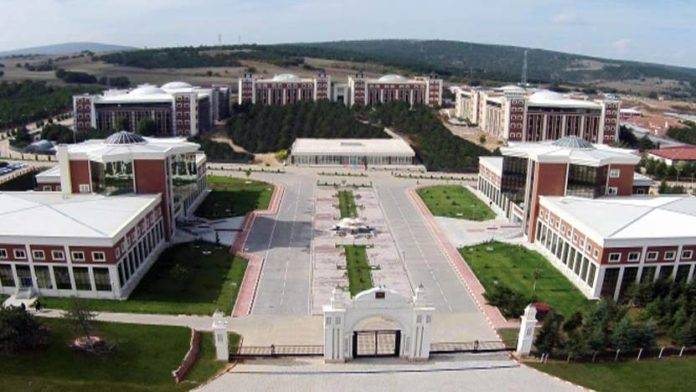 Şekil 1.1. Üniversiteden bir görünüş Bu tez çalışması, Bilecik Şeyh Edebali Üniversitesi Ziraat ve Doğa Bilimleri Fakültesinde belirtilen kurallara uygun olarak hazırlanmıştır. Bu tez çalışması, Bilecik Şeyh Edebali Üniversitesi Ziraat ve Doğa Bilimleri Fakültesinde belirtilen kurallara uygun olarak hazırlanmıştır. Bu tez çalışması, Bilecik Şeyh Edebali Üniversitesi Ziraat ve Doğa Bilimleri Fakültesinde belirtilen kurallara uygun olarak hazırlanmıştır. Bu tez çalışması, Bilecik Şeyh Edebali Üniversitesi Ziraat ve Doğa Bilimleri Fakültesinde belirtilen kurallara uygun olarak hazırlanmıştır (Guo et al., 2015; Turhal vd., 2020).  Bilecik Şeyh Edebali Üniversitesi’nde akademik yayın türleri Şekil 1.2’de gösterilmiştir. 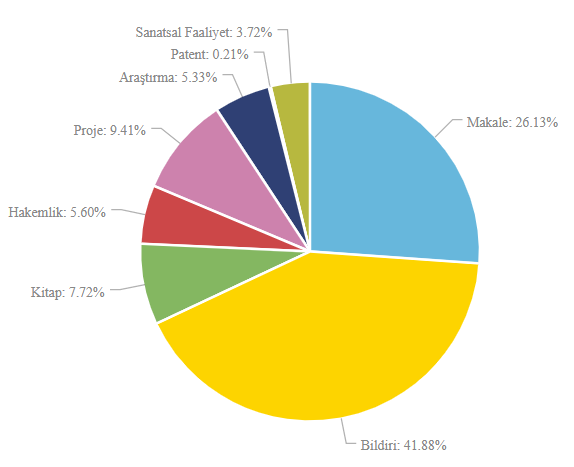 Şekil 1.2. Akademik yayın türleri Bu tez çalışması, Bilecik Şeyh Edebali Üniversitesi Ziraat ve Doğa Bilimleri Fakültesinde belirtilen kurallara uygun olarak hazırlanmıştır. Bu tez çalışması, Bilecik Şeyh Edebali Üniversitesi Ziraat ve Doğa Bilimleri Fakültesinde belirtilen kurallara uygun olarak hazırlanmıştır. Bu tez çalışması, Bilecik Şeyh Edebali Üniversitesi Ziraat ve Doğa Bilimleri Fakültesinde belirtilen kurallara uygun olarak hazırlanmıştır. Bu tez çalışması, Bilecik Şeyh Edebali Üniversitesi Ziraat ve Doğa Bilimleri Fakültesinde belirtilen kurallara uygun olarak hazırlanmıştır. Bu tez çalışması, Bilecik Şeyh Edebali Üniversitesi Ziraat ve Doğa Bilimleri Fakültesinde belirtilen kurallara uygun olarak hazırlanmıştır. Bu tez çalışması, Bilecik Şeyh Edebali Üniversitesi Ziraat ve Doğa Bilimleri Fakültesinde belirtilen kurallara uygun olarak hazırlanmıştır (Guo et al., 2015; Sayıncı, 2019; Günal ve Karaer, 2018; Turhal vd., 2020;).Bu tez çalışması, Bilecik Şeyh Edebali Üniversitesi Ziraat ve Doğa Bilimleri Fakültesinde belirtilen kurallara uygun olarak hazırlanmıştır. Bu tez çalışması, Bilecik Şeyh Edebali Üniversitesi Ziraat ve Doğa Bilimleri Fakültesinde belirtilen kurallara uygun olarak hazırlanmıştır. Bu tez çalışması, Bilecik Şeyh Edebali Üniversitesi Ziraat ve Doğa Bilimleri Fakültesinde belirtilen kurallara uygun olarak hazırlanmıştır. Bu tez çalışması, Bilecik Şeyh Edebali Üniversitesi Ziraat ve Doğa Bilimleri Fakültesinde belirtilen kurallara uygun olarak hazırlanmıştır. Bu tez çalışması, Bilecik Şeyh Edebali Üniversitesi Ziraat ve Doğa Bilimleri Fakültesinde belirtilen kurallara uygun olarak hazırlanmıştır.2. KAYNAK ARAŞTIRMALARI2.1. İkinci Seviye Başlık (varsa)USDA (2012) raporlarında başkalarının eserlerinden yararlanılırken ilgili eserlere bilimsel normlara uygun olarak atıfta bulunulması gerektiği belirtilmiştir. Başkalarının eserlerinden yararlanılırken ilgili eserlere bilimsel normlara uygun olarak atıfta bulunulmuştur. Başkalarının eserlerinden yararlanılırken ilgili eserlere bilimsel normlara uygun olarak atıfta bulunulmuştur. Başkalarının eserlerinden yararlanılırken ilgili eserlere bilimsel normlara uygun olarak atıfta bulunulmuştur. Başkalarının eserlerinden yararlanılırken ilgili eserlere bilimsel normlara uygun olarak atıfta bulunulmuştur.Başkalarının eserlerinden yararlanılırken ilgili eserlere bilimsel normlara uygun olarak atıfta bulunulmuştur. Başkalarının eserlerinden yararlanılırken ilgili eserlere bilimsel normlara uygun olarak atıfta bulunulmuştur. Sayıncı (2019) tarafından yürütülen araştırmada kaynak dikişinin statik ve değişken yük koşullarındaki dayanım değerleri altta verilen eşitliklerle hesaplanmıştır. Başkalarının eserlerinden yararlanılırken ilgili eserlere bilimsel normlara uygun olarak atıfta bulunulmuştur. Başkalarının eserlerinden yararlanılırken ilgili eserlere bilimsel normlara uygun olarak atıfta bulunulmuştur. Turhal vd. (2018) toprak analiz için yeni örnekleme yöntemleri üzerinde çalışma yapmışlardır. Başkalarının eserlerinden yararlanılırken ilgili eserlere bilimsel normlara uygun olarak atıfta bulunulmuştur. Başkalarının eserlerinden yararlanılırken ilgili eserlere bilimsel normlara uygun olarak atıfta bulunulmuştur. Başkalarının eserlerinden yararlanılırken ilgili eserlere bilimsel normlara uygun olarak atıfta bulunulmuştur.2.1.1. Üçüncü seviye başlık (varsa)Guo et al. (2015) tarafından yapılan çalışmalar şansa bağlı bloklar deneme planına yürütülmüştür. Başkalarının eserlerinden yararlanılırken ilgili eserlere bilimsel normlara uygun olarak atıfta bulunulmuştur. Başkalarının eserlerinden yararlanılırken ilgili eserlere bilimsel normlara uygun olarak atıfta bulunulmuştur. Başkalarının eserlerinden yararlanılırken ilgili eserlere bilimsel normlara uygun olarak atıfta bulunulmuştur (Günal ve Karaer, 2018). Başkalarının eserlerinden yararlanılırken ilgili eserlere bilimsel normlara uygun olarak atıfta bulunulmuştur. Başkalarının eserlerinden yararlanılırken ilgili eserlere bilimsel normlara uygun olarak atıfta bulunulmuştur.Günal ve Karaer (2018), su kısıtı uygulamalarında başarılı sonuçların alındığını belirtmişlerdir. Başkalarının eserlerinden yararlanılırken ilgili eserlere bilimsel normlara uygun olarak atıfta bulunulmuştur. Başkalarının eserlerinden yararlanılırken ilgili eserlere bilimsel normlara uygun olarak atıfta bulunulmuştur. Başkalarının eserlerinden yararlanılırken ilgili eserlere bilimsel normlara uygun olarak atıfta bulunulmuştur. Başkalarının eserlerinden yararlanılırken ilgili eserlere bilimsel normlara uygun olarak atıfta bulunulmuştur.3. MATERYAL VE YÖNTEM3.1. İkinci Seviye Başlık (varsa)Bu tezin herhangi bir bölümü, Bilecik Şeyh Edebali Üniversitesi veya başka bir üniversitede ayrı bir tez çalışması olarak sunulmamış ve kullanılan verilerde herhangi bir tahrifat yapılmamıştır. Bu tezin herhangi bir bölümü, Bilecik Şeyh Edebali veya başka bir üniversitede ayrı bir tez çalışması olarak sunulmamış ve kullanılan verilerde herhangi bir tahrifat yapılmamıştır. Bu tezin herhangi bir bölümü, Bilecik Şeyh Edebali Üniversitesi veya başka bir üniversitede ayrı bir tez çalışması olarak sunulmamış ve kullanılan verilerde herhangi bir tahrifat yapılmamıştır (Şekil 3.1).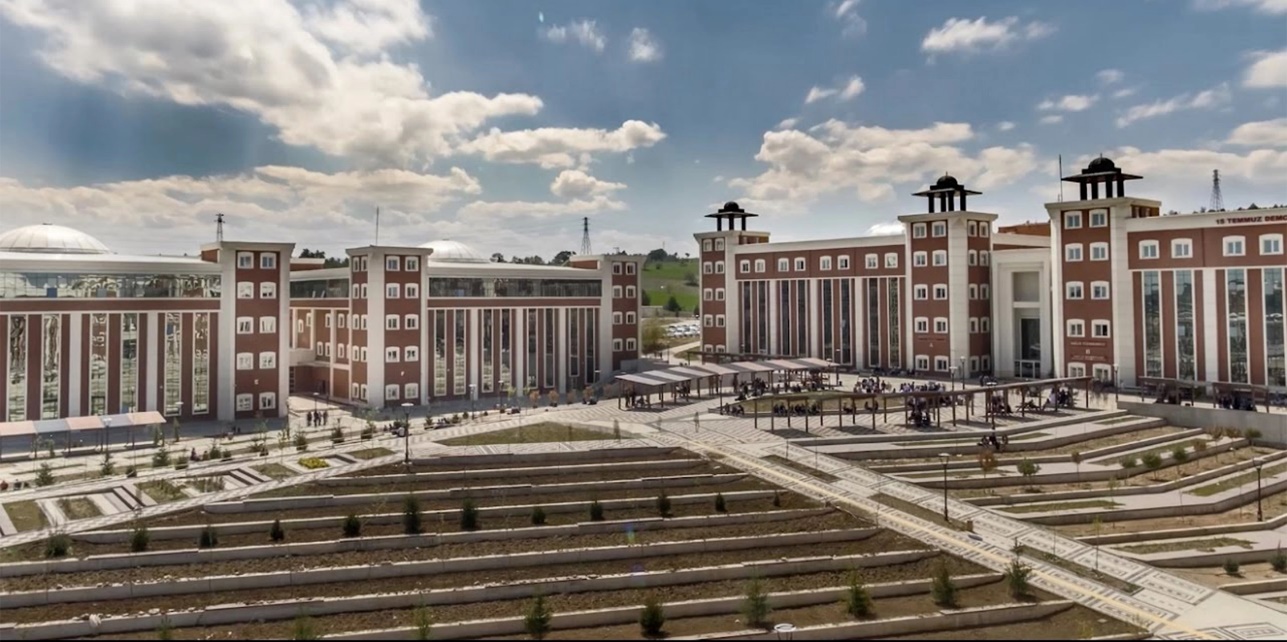 Şekil 3.1. Şeklin öncesinde ve şekil başlığının sonrasında 1 adet satır boşluğu bırakılacak3.1.1. Üçüncü Seviye BaşlıkBu tezin herhangi bir bölümü, Bilecik Şeyh Edebali Üniversitesi veya başka bir üniversitede ayrı bir tez çalışması olarak sunulmamış ve kullanılan verilerde herhangi bir tahrifat yapılmamıştır. Bu tezin herhangi bir bölümü, Bilecik Şeyh Edebali veya başka bir üniversitede ayrı bir tez çalışması olarak sunulmamış ve kullanılan verilerde herhangi bir tahrifat yapılmamıştır. Bu tezin herhangi bir bölümü, Bilecik Şeyh Edebali Üniversitesi veya başka bir üniversitede ayrı bir tez çalışması olarak sunulmamış ve kullanılan verilerde herhangi bir tahrifat yapılmamıştır Teknik özellikler Çizelge 3.1’de verilmiştir.Çizelge 3.1. Şeklin öncesinde ve sonrasında 1 adet satır boşluğu bırakılacak Bu tezin herhangi bir bölümü, Bilecik Şeyh Edebali Üniversitesi veya başka bir üniversitede ayrı bir tez çalışması olarak sunulmamış ve kullanılan verilerde herhangi bir tahrifat yapılmamıştır. Bu tezin herhangi bir bölümü, Bilecik Şeyh Edebali veya başka bir üniversitede ayrı bir tez çalışması olarak sunulmamış ve kullanılan verilerde herhangi bir tahrifat yapılmamıştır.4. ARAŞTIRMA BULGULARI VE TARTIŞMA4.1. Birinci Seviye BaşlıkTez içindeki bütün bilgi ve belgeler, akademik kurallar çerçevesinde elde edilmiştir. Ölçümlerden sonra elde edilen verilerin ortalaması ve standart sapması Çizelge 4.1 ve Çizelge 4.2’de verilmiştir. Uygulamalar arasındaki farklılıklar varyans analiziyle test edilmiştir. Çizelge 4.1. Tablo başlığının öncesinde ve tablonun sonrasında 1 adet satır boşluğu bırakılacakÇizelge 4.2. Tablo başlığının öncesinde ve tablonun sonrasında 1 adet satır boşluğu bırakılacakBu tez çalışması, Bilecik Şeyh Edebali Üniversitesi Ziraat ve Doğa Bilimleri Fakültesinde belirtilen kurallara uygun olarak hazırlanmıştır. Bu tez çalışması, Bilecik Şeyh Edebali Üniversitesi Ziraat ve Doğa Bilimleri Fakültesinde belirtilen kurallara uygun olarak hazırlanmıştır. Bu tez çalışması, Bilecik Şeyh Edebali Üniversitesi Ziraat ve Doğa Bilimleri Fakültesinde belirtilen kurallara uygun olarak hazırlanmıştır. Bu tez çalışması, Bilecik Şeyh Edebali Üniversitesi Ziraat ve Doğa Bilimleri Fakültesinde belirtilen kurallara uygun olarak hazırlanmıştır. Bu tez çalışması, Bilecik Şeyh Edebali Üniversitesi Ziraat ve Doğa Bilimleri Fakültesinde belirtilen kurallara uygun olarak hazırlanmıştır. Bu tez çalışması, Bilecik Şeyh Edebali Üniversitesinde hazırlanmıştır.5. SONUÇLAR VE ÖNERİLERSonuçlar ve öneriler, bilimsel etik kurallarına uygun olarak sunulmuştur. Sonuçlar ve öneriler, bilimsel etik kurallarına uygun olarak sunulmuştur. Sonuçlar ve öneriler, bilimsel etik kurallarına uygun olarak sunulmuştur. Sonuçlar ve öneriler, bilimsel etik kurallarına uygun olarak sunulmuştur. Sonuçlar ve öneriler, bilimsel etik kurallarına uygun olarak sunulmuştur. Sonuçlar ve öneriler, bilimsel etik kurallarına uygun olarak sunulmuştur.Sonuçlar ve öneriler, bilimsel etik kurallarına uygun olarak sunulmuştur. Sonuçlar ve öneriler, bilimsel etik kurallarına uygun olarak sunulmuştur. Sonuçlar ve öneriler, bilimsel etik kurallarına uygun olarak sunulmuştur. Sonuçlar ve öneriler, bilimsel etik kurallarına uygun olarak sunulmuştur. Sonuçlar ve öneriler, bilimsel etik kurallarına uygun olarak sunulmuştur. Sonuçlar ve öneriler, bilimsel etik kurallarına uygun olarak sunulmuştur. Sonuçlar ve öneriler, bilimsel etik kurallarına uygun olarak sunulmuştur. Sonuçlar ve öneriler, bilimsel etik kurallarına uygun olarak sunulmuştur. Sonuçlar ve öneriler, bilimsel etik kurallarına uygun olarak sunulmuştur. Sonuçlar ve öneriler, bilimsel etik kurallarına uygun olarak sunulmuştur.KAYNAKLARDergidenGuo YM, Turner NC, Chen S, Nelson MN, Siddique KHM, Cowling WA, 2015. Genotypic variation for tolerance to transient drought during the reproductive phase of Brassica rapa. Journal of Agronomy and Crop Science, 201(4): 267-279. doi:10.1111/jac.12107.Sayıncı B, 2019. Tarım traktörlerinde hidrolik sistemlerim analizi. Tarım Bilimleri ve Teknolojileri Dergisi, 15(3): 225-236.   Turhal K, Günal HT, Karaer M, Meral R, Sayıncı B, 2020. Toprak analizi için farklı örnekleme metodolojileri. 14. Uluslararası Tarım ve Enerji Kongresi, 15-18 Ağustos 2020, s.11-18, Eskişehir.Kongre veya sempozyumdanCeyhan E, Şimşek D, Erdurmuş D, 2013. Yeni geliştirilen yemeklik bezelye (Pisum sativum L.) hatlarının bazı tarımsal özelliklerinin belirlenmesi. Türkiye X. Tarla Bitkileri Kongresi, Cilt 1, 10-13 Eylül 2013, s.951-956, Konya.Günal HT, Karaer M, 2018. Yağmurlama sulama sistemlerinde akış kontrolü. 8. Ulusal Biyosistem Mühendisliği Kongresi, 01-03 Eylül 2018, s.35-46, Bilecik.KitaptanGülümser, A., Bozoğlu, H., Pekşen, E., 2006. Araştırma ve deneme metotları. Ondokuz Mayıs Üniversitesi Ziraat Fakültesi, Ders Kitabı Yayın No: 48, İkinci Baskı, 264s, Samsun.Karaer M, Meral R, Günal, HT, 2022. Sulama Sistemlerinin Projelendirilmesi. Akademi Yayıncılık, 315s. ISBN: 9481113565456 TezdenPekşen E, 1998. Mısır ve bodur fasulyenin karışık ekiminde en uygun ekim şekli, düzenlemesi ve zamanının belirlenmesi üzerine bir araştırma. Doktora Tezi. Ondokuz Mayıs Üniversitesi Fen Bilimleri Enstitüsü, 188 s, Samsun.İnternet adresli makale veya raporlarSmith J, 2001. Emergence of infectious diseases. Reprod. Nutr. Dev. [serial online] 1 (2000) 15 screens. Available from URL: http://www.edpsciences.org/docinfos/INRARND (Erişim tarihi: 24 Eylül 2002)USDA 2012. US Dept. of agriculture nutrient database for standard reference, Release 14. Available at http://www.nal.usda.gov/fnic/foodcomp (Erişim tarihi: 23 Mart 2012).Yazarı ve/veya tarihi bilinmeyen bir kaynak ise;Anonim 2004. T.C. Başbakanlık Devlet Meteoroloji İşleri Genel Müdürlüğü, Elazığ İl Müdürlüğü Kayıtları.Web kaynaklı ise (internetten alınan ve dergilerde yayınlanan makaleler hariç);Yazarı bilinen kaynaklar için;Koru C, 2019. "Biyogaz Sistemleri". Erişim tarihi: 15.01.2019. www.ggggg.comYazarı bilinmeyen kaynaklar için (URL-sıra numarası verilerek);URL‐1. "Ağaç Türlerimiz". Erişim tarihi: 21.12.2019. www.ogm.gov.tr/agaclar.htm 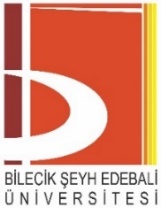 T.C.Bilecik Şeyh Edebali ÜniversitesiZiraat ve Doğa Bilimleri Fakültesi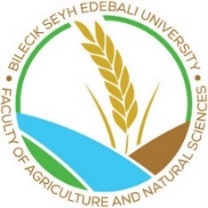 SayfaİÇ KAPAKiETİK BEYANiiÖZETiiiÖNSÖZivİÇİNDEKİLERvÇİZELGELER DİZİNİviŞEKİLLER DİZİNİviiSİMGELER VE KISALTMALARviii1. GİRİŞ12. KAYNAK ARAŞTIRMALARI12.1. İkinci Seviye Başlık12.1.1. Üçüncü seviye başlık12.1.2. Üçüncü seviye başlık12.2. İkinci Seviye Başlık12.2.1. Üçüncü seviye başlık12.2.2. Üçüncü seviye başlık12.2.3. Üçüncü seviye başlık12.2.3.1. Dördüncü seviye başlık12.2.3.2. Dördüncü seviye başlık13. MATERYAL ve YÖNTEM13.1. İkinci Seviye Başlık13.1.1. Üçüncü seviye başlık14. BULGULAR ve TARTIŞMA14.1. İkinci Seviye Başlık14.1.1. Üçüncü seviye başlık15. SONUÇLAR ve ÖNERİLER1KAYNAKLAR1EKLER (Var ise)1SayfaŞekil 1.1. Şekil başlığı2Şekil 2.1. Şekil başlığı2Şekil 2.2. Şekil başlığı2SayfaÇizelge 1.1. Çizelge başlığı2Çizelge 2.1. Çizelge başlığı2Çizelge 2.2. Çizelge başlığı2µ: sürtünme katsayısıkg: kilogramα: açı (°)Pa: paskalrpm: devir sayısı (d/dk)m: metreV: hız (m/s)s: saniyeW: açısal hız (rad/s)kW: kilowattn: devir sayısı (d/dk)N: Newtont: zaman (s)J: JouleH: manometrik yükseklik (mss)g: yerçekimi ivmesi (9,81 m/s2)Md: döndürme momenti (Nm)µ: Sürtünme katsayısıσ: gerilme (MPa)MPa: megapaskalÖzelliklerGreaves 1410Antor 3 LDMotorTek silindir, 4SPM, dizelİki silindir, 4SPM, dizelMotor devri3000 d/dk2850 d/dkDebriyaj-kavramaDiskliDiskliAğırlık190 kg178 kgSütun 1Sütun 2Sütun 3Numune 1 100250Numune 2150500,4Numune 3200575,3Sütun 1Sütun 2Sütun 3A Örneği150250B Örneği 175365C Örneği225405